Evaluation ResourcesSocial StudiesSpring Student Enrichment “Quest” ProjectsWorld Cultures & Geography I, II & U.S. History I(Grades 6, 7, and 8)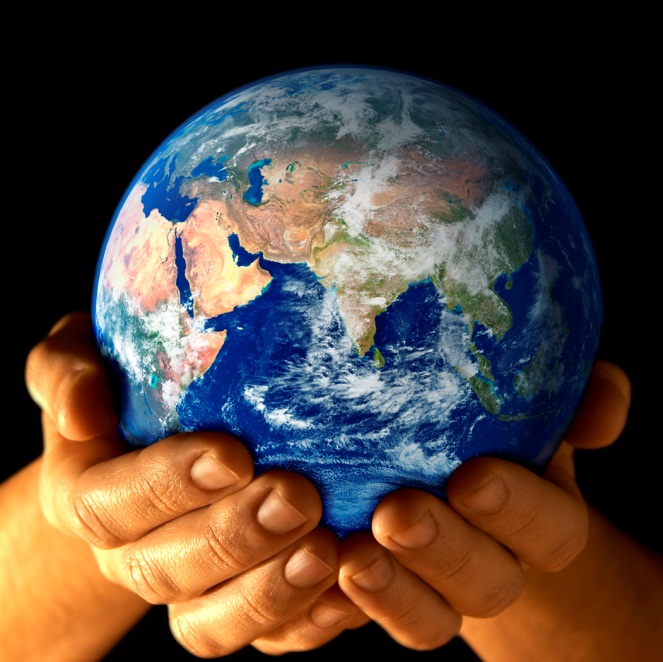 ™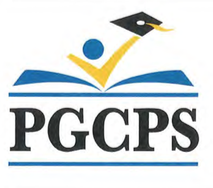 Department of Curriculum and InstructionAcademic Programs Prince George’s County Public SchoolsThese materials are adapted from:Prince George’s County Public Schools History  Day~Teacher’s GuideandLiterature (Holt McDougal), “Scoring Rubric for Research Paper”Evaluation Criteria for Quest ProjectsThese criteria are general, and most are applicable across the three quest projects.  They can serve as a guide as students complete their quests, as should the rubrics that follow.From an Historical Point of View: Is the entry historically accurate and authentic, or does it have serious errors and/or omissions? Is there a wide use of primary and secondary sources? Is the research balanced, and—if appropriate—does it demonstrate an analysis of all points of view? Does the presentation demonstrate the balance of viewpoints? Is the annotated bibliography correct in format and content?From a Literacy Point of View:Is the main idea or topic clear and coherent, or are the ideas presented in a scattered, incoherent way?Is information enhanced with formatting, graphics, and other visual images?Is the language used precise and appropriate for the format of presentation?  Does it maintain an appropriate style or tone?  Does it show a command of conventions of writing and/or speaking?Is the annotated bibliography correct in format and content?Quality of Presentation:   Is the overall organization of the quest project coherent?Does the final product exhibit a high degree of creativity?Are all aspects of the final product appropriate to the topic and to the grade level of the student(s) who created it?Is the presentation/performance of the quest project of high quality?Are all incorporated visuals, sound effects, music, speeches clear and relevant?Suggested scoring rubrics are on the pages that follow.Grade 6 Culture QuestBlog Rubric – Part 1Grade 6 Culture QuestBlog Process Paper Rubric – Part 2PointsTopic choice is clearly described and explained.		 		_______/4Methods of and steps in researching the topic are clearly explained.		_______/4Experiences of student(s) while creating this project. 				_______/4Correct spelling, punctuation, and grammar.					_______/4Total points										_______/16*Be sure to add these points to those on the previous page.	Grade 7 Culture QuestPlay(Nonfiction or Historical Fiction)Grade 8 History QuestVIDEO(Documentary or Historical Fiction) Quest Project CriteriaSuperior4 pointsExcellent3 pointsGood2 pointsFair1 pointMissing0 pointInformation included is historically accurate Shows analysis of research and synthesis of information gleanedShows wide research Includes primary sources Any written material is original, clear, appropriate, organized, and follows conventions of good writing (grammar, spelling, punctuation)Blog is organized, has visual impact, correctly uses maps, photos, charts, and other images includedQuest project presentation is clear, organized, and easily heard by the audienceAnnotated bibliography is included and follows MLA format, uses conventions correctly, shows a minimum of 3 resourcesTotal Points – 32 possible Quest Project CriteriaSuperior4 pointsExcellent3 pointsGood2 pointsFair1 pointMissing0 pointPlay is historically accurate Shows analysis of research and synthesis of information gleanedShows wide research Includes primary sources Written material is original, clear, appropriate, organized, and follows conventions of good writing (grammar, spelling, punctuation), except when dialect/vernacular is usedPerformers show good stage presence; they are clear and easily understoodProps and costumes (and any music/sound effects) are historically accurateAnnotated bibliography is included and follows MLA format, uses conventions correctly, shows a minimum of 3 resourcesMaintains time requirement (7-10 minutes)Any equipment and effects are student run      Total Points  Quest Project CriteriaSuperior4 pointsExcellent3 pointsGood2 pointsFair1 pointMissing0 pointVideo is historically accurate Shows analysis of research and synthesis of information gleanedEntry is organized, visual impact is appropriate to topic  Shows wide research Includes primary sources Any written material is original, clear, appropriate, organized, and follows conventions of good writing (grammar, spelling, punctuation), except when dialect/vernacular is usedVideo clips (from research or student developed) included are appropriate to the topic Music, sound effects, etc. are appropriate to the topic and time of the topicAnnotated bibliography is included and follows MLA format, uses conventions correctly, shows a minimum of 3 resources.Maintains time requirement (7-10 minutes)Any equipment and effects are student run      Total Points 